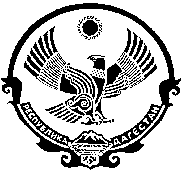 РЕСПУБЛИКА ДАГЕСТАНМУНИЦИПАЛЬНЫЙ  РАЙОН  «ЦУНТИНСКИЙ РАЙОН»СОБРАНИЕ ДЕПУТАТОВ СЕЛЬСКОГО ПОСЕЛЕНИЯ «СЕЛЬСОВЕТ ШАИТЛИНСКИЙ»РЕШЕНИЕ от «29» сентября 2015  года № 01В соответствии с частью 2.1 статьи 36 Федерального закона 
от 6 октября 2003 года № 131-ФЗ «Об общих принципах организации местного самоуправления в Российской Федерации» Собрание депутатов сельского поселения «с/с Шаитлинский» 	Решает:1. Назначить 2(два) члена конкурсной комиссии по отбору кандидатур на должность главы сельского поселения «с/с Шаитлинский» в составе:

          а) Ибрагимова Магомеда Магомедовича – депутата сельского собрания.
          б) Абдулкадырова Садрудина Нурулаевича – заместителя главы АСП. 
          2. Назначит дату, и место проведения конкурса на 20 октября 2015 года 10 часов 00 минут  сел. Гениятли в здании АСП Цунтинского района Р.Д. 3.  Настоящее Решение вступает в силу со дня его официального опубликования.      Глава сельского поселения                                     А.А Магомедов	СОБРАНИЕ ДЕПУТАТОВ 
СЕЛЬСКОГО ПОСЕЛЕНИЯ  «С/С ШАИТЛИНСКИЙ»  РЕСПУБЛИКИ ДАГЕСТАНРЕШЕНИЕ от «29» сентября 2015  года № 02В соответствии Федерального закона от 6 октября 2003 года № 131-ФЗ «Об общих принципах организации местного самоуправления в Российской Федерации» Собрание депутатов сельского поселения «с/с Шаитлинский» 	Постановляет:1. Избрать председателем собрания депутатов сельского поселения «с/с Шаитлинский» Курачева Ахмеднаби Магомедовича. 
          2. Избрать секретарем собрания депутатов сельского поселения «с/с Шаитлинский» Абдулкадырова Шамиля Магомедовича.      Глава сельского поселения                                     А.А Магомедов	